Отчет о проведенных мероприятиях, посвященных Дню народного единства4 ноября 2023 годаМКУК «Киевский СДК»Наименование мероприятияДата проведения, краткое описание мероприятия, ссылкаОтветственныйКоличество участников, просмотровПознавательно-игровая программа «Игры народов России».2.11.20232 ноября в преддверии празднования Дня Народного Единства в фойе Киевского дома культуры для детей из д/с «Тополёк» была проведена познавательно-игровая программа «Игры народов России».
​В начале игровой программы, ведущие рассказали детям о традициях, играх и жизни народов России. Маленькие пассажиры паровозика из «Ромашково», путешествуя по огромной стране, сделали остановки на станции Татарской, станции Северных народов, республики Дагестан и конечная остановка станция Россия. На каждой остановке ребята играли в игры народов указанных национальностей. Дети узнали, что игры и забавы ярко выделяются в самобытной культуре нашего народа и являются неотъемлемой частью повседневной жизни, а также обязательным элементом различных праздничных мероприятий. Маленьким участникам интересно было узнать, что с помощью народных игр не только весело проводили время, но и учились ловкости, храбрости и находили друзей.
​Так же в ходе мероприятия ребята познакомились с народными музыкальными инструментами разных народов. Бубны, ложки, шаркунки – с помощью этих инструментов, ребята стали настоящим инструментальным ансамблем и исполнили наигрыши.
​По душе, пришлись детям народные забавы. Ребята весело провели время и получили приятные подарки.https://ok.ru/profile/574082462474/statuses/156311105047306 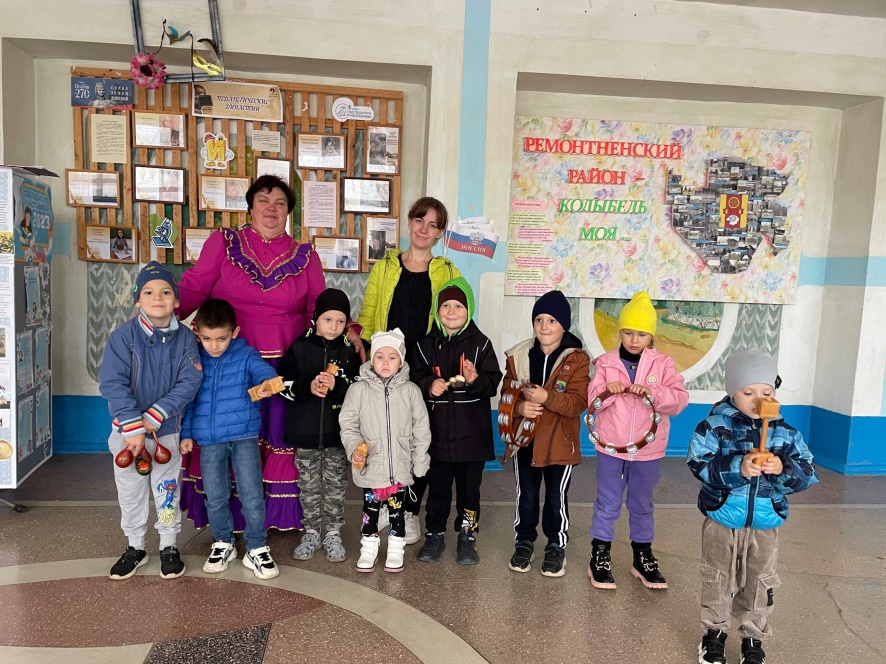 Дралова Н. В.Мулико Л. И.10456 просмотровКонцертная программа "Моя Родина Россия",2.11.20232 ноября в Киевском СДК состоялась концертная программа "Моя Родина Россия", посвящённая государственному празднику Дню народного единства.На мероприятии присутствовал глава Администрации Киевского сельского поселения Головченко Г. Г.. Он поздравил всех с государственным праздником, пожелал всем мира, добра и благополучия, счастья каждой семье, а нашей родине – России,  нашему селу – развития и новых побед.В праздничной программе зрители увидели самые яркие концертные номера художественной самодеятельности.Гости благодарными аплодисментами встречали всех участников концертной программы.Со сцены звучали песни о родине, о России, о любви. Они наполнили зрителей чувством гордости за нашу Отчизну, за наше Отечество.https://vk.com/wall-217648040_141 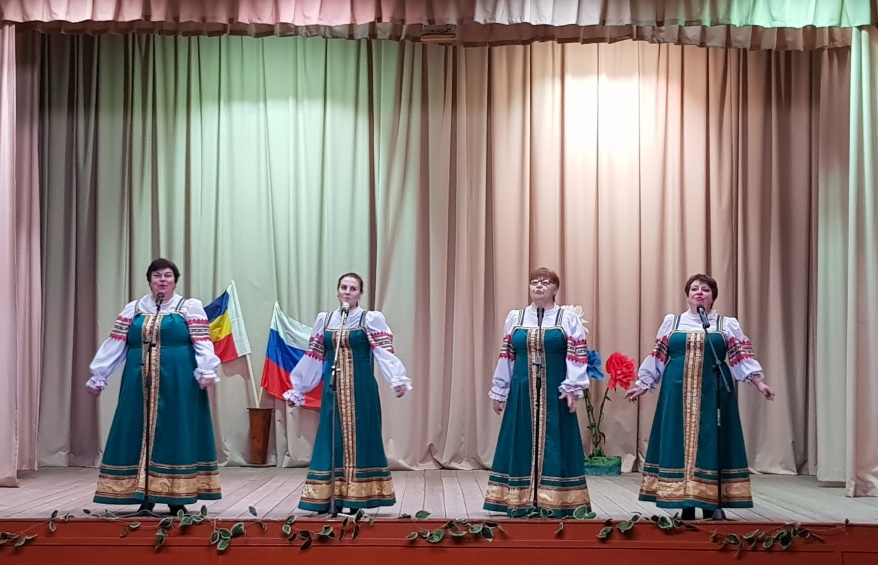 Работники ДК87Акция-Патриотические браслеты «День Народного Единства»3.11.2023День Народного Единства государственный праздник России, который сближает многочисленные народы нашей большой Родины. Для России наших дней День Народного Единства – праздник, в который мы отдаем дань истинным традициям патриотизма. Работники Киевского ДК поздравили жителей села Киевка и посетителей ДК с наступающим праздником, рассказали о значении празднования, вручили патриотические браслеты «День Народного Единства». https://vk.com/wall-217648040_142 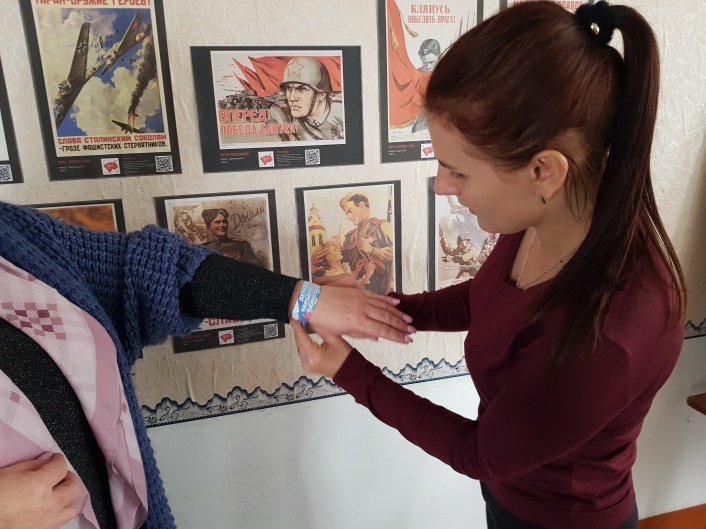 Бабичева К. С.17 Акция «Нашим Zащитникам» 27.10.-04.11.2023МКУК «Киевский СДК» совместно с жителями Киевского сельского поселения провели акцию «Нашим Zащитникам» в поддержку военнослужащих, участвующих в специальной военной операции. https://ok.ru/profile/574082462474/statuses/156315644463882 Бабичева К. С. Дралова Н. В.54